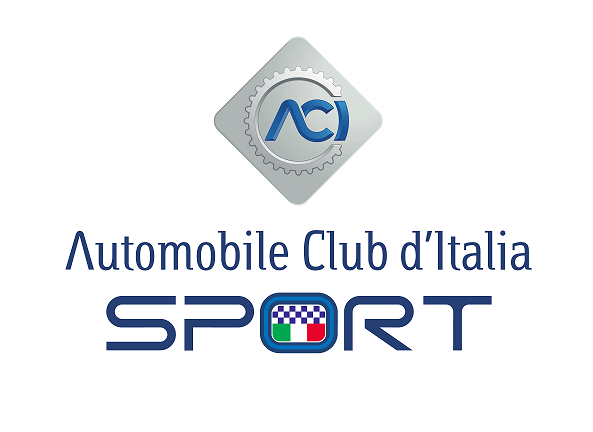 REGOLAMENTO PARTICOLARE TIPOREGOLARITA’ TURISTICA AUTO MODERNE(il presente regolamento è stato aggiornato al 16.02.2022)L’Organizzatore è autorizzato a stampare, dal sito Internet dell’ACI, il presente regolamento particolare-tipo.Il regolamento così stampato deve essere compilato a mano (stampatello) oppure con un programma di video scrittura (in questo caso il carattere deve essere diverso o in neretto). Le cancellature devono essere eseguite apponendo una linea che permetta di leggere quanto depennato.Non saranno accettati, ai fini del rilascio del permesso di organizzazione, regolamenti di gara che non siano stati compilati utilizzando il presente regolamento tipo. L’Organizzatore deve dichiarare eventuali modifiche apportate al presente regolamento particolare tipo con separata relazione scritta nella quale dovrà illustrare le motivazioni delle modifiche richieste (vedi dichiarazione in calce all'apposizione del timbro dell'Organizzatore e della firma del legale rappresentante). Le eventuali modifiche dovranno essere distinguibili rispetto al testo originale.Il Regolamento e gli allegati compilati e firmati devono essere inviati all’ACI, mediante caricamento nell’area riservata del sito www.acisport.it - sez. calendario, e alla Segreteria Commissione Mobilità Sostenibile – contatti aggiornati sul sito www.acisport.it.PremessaLa Federazione, in collaborazione con gli organismi e le autorità competenti, ha redatto un "Protocollo generale per il contrasto ed il contenimento della diffusione del virus Covid-19 nel motorsport" che è pubblicato integralmente sul sito “Acisport”, all'interno della sezione Covid-19.Le disposizioni organizzative in esso contenute devono essere applicate durante l'organizzazione e svolgimento di ciascuna manifestazione.Le norme generali contenute nel suddetto Protocollo modificano in tutto o in parte alcuni degli articoli contenuti nel presente Regolamento Particolare di Gara, di cui diventano parte integrante.Per tutto quanto non contenuto nel Protocollo, si rimanda alle norme contenute nell'Annuario ACI Sport, nel R.D.S. specifico di settore, e nei successivi aggiornamenti pubblicati nel sito Web ufficiale “Acisport” che andranno in vigore dalla loro data di pubblicazione.Il Concorrente ed il Conduttore sono obbligati ad osservare il protocollo sanitario predisposto dalla Federazione oltre le norme nazionali, regionali, locali previste per la prevenzione del rischio COVID impegnandosi a farle osservare a tutti i soggetti agli stessi legati ed a qualsiasi  titolo presenti sul campo di gara.Sarà loro cura informarsi preventivamente anche delle eventuali modifiche del presente regolamento al fine di uniformarsi a tali disposizioni. ORGANIZZATORE __________________________________________________________________GARA		   ____________________________________________________________________ZONA		   ____________________________________________________________________DATA		   ____________________________________________________________________EVENTUALE GARA IN ABBINAMENTO: DENOMINAZIONE____________________________________________________________________TIPOLOGIA	      ____________________________________________________________________PROGRAMMAIscrizioniApertura (1) 					data	________________Chiusura (2) 					data	________________	ora	_____________Distribuzione Road Book			località	________________________________________data	________________	ora	_____________Verifiche ante gara				località	________________________________________		data	________________	ora	______________Briefing con Direttore Gara			Località	________________________________________data	________________	ora	______________Parco partenza (3)				Località	________________________________________Ingresso 					data	________________	ora	______________Partenza					Località	________________________________________Partenza prima vettura				data	________________	ora	______________Arrivo						Località	________________________________________Arrivo prima vettura				data	________________	ora	______________Esposizione classifiche	Località	_________________________________, data ________________Orario						entro i 30’ minuti primi successivi all’arrivo dell’ultima vettura (orario presumibile)Premiazione 	Località	______________________________, data	_____________, ora ___________Direzione di Gara 				località	________________________________________Sincronizzazione (sistemi cronometraggio organizzazione) (4)		DCF77		UTC (GPS)ART. 1 - ORGANIZZAZIONEIl presente Regolamento Particolare è redatto in conformità del Codice Sportivo Internazionale (e suoi allegati in quanto applicabili), al Regolamento Sportivo Nazionale (e RDS in quanto applicabili), e alle altre disposizioni dell’ ACI secondo i quali deve intendersi regolato quanto non indicato negli articoli seguenti.L’Organizzatore dichiara che la gara è munita delle necessarie autorizzazioni amministrative e coperture assicurative.ART. 2- UFFICIALI DI GARADirettore di Gara :	___________________________________________	lic. n.________________Giudice Unico (8):	__________________________________ ( ACI)	lic. n.________________Commissari o 
Verificatori Tecnici : 	(CTN O CTR  )______________________ ( ACI- )         lic. n.___________________________________________________________	lic. n.________________Segretario di 
manifestazione:		___________________________________________	lic. n.________________Commissari di percorso A.C. :	___________________________________________________________Servizio di Cronometraggio: curato da __			                       lic. n. 	_____________Capo Servizio di cronometraggio 				____________             lic. n. 			Compilatore delle classifiche (9)				______                        lic. n. 	_____________COVID Manager: 	 				____________             lic. n. 			ART. 3- GARAL'Organizzatore		__________________________________________________________________Titolare della licenza di organizzatore/del certificato di organizzazione (4) n° _______________________Indice e organizza, in data	___________________________________________________________Una gara automobilistica di regolarità turistica per Auto Moderne denominata:_____________________________________________________________________________________La zona di appartenenza della gara è la (9)	______________________________________________La gara si svolgerà su (10) n° ________________ giorni (tappe)ART. 4 VETTURE AMMESSELe vetture ammesse costruite dal 1991 ad oggi art. 2 - RDS Regolarità Auto Moderne.Le vetture ammesse sono così suddivise:1° raggruppamento:     vetture costruite dal  1991 al 20002° raggruppamento:     vetture costruite dal  2001 al 20103° raggruppamento:     vetture  costruite dal 2011 ad oggiLe vetture con targa "prova" non saranno ammesse.     		35 vetture auto storiche (16)ART. 5- PERCORSOIl percorso di gara avrà una lunghezza complessiva di Km________________ (12) e sarà descritto nella tabella delle distanze e dei tempi allegata al presente regolamento particolare, di cui fa parte integrante, e nel Road Book. La tabella delle distanze e dei tempi indicherà anche le modalità di svolgimento delle prove cronometrate.Saranno previsti n. ______________  prove cronometrate, n. __________  prove di media, n.___________ controlli orari e n. __________controlli a timbro.La partenza sarà data a _____________________________________	con inizio alle ore ______________del _______________ e l’arrivo a ___________________________	con inizio alle ore ______________ del __________________.La gara si svolgerà su strade aperte al traffico con velocità medie non superiori a _________ Km/h (13).ART. 6- ISCRIZIONIPer ogni vettura si potrà iscrivere un equipaggio formato da una o due persone, tutti titolari di licenza ACI.  In caso di equipaggio composto da due persone, un componente ha il ruolo di conduttore, l’altro di navigatore. Almeno il Conduttore componente l’equipaggio dovrà essere titolare di licenza ACI di concorrente/conduttore, oppure di licenza di regolarità, o licenza Regolarità Turistica  con le modalità previste dalla normativa licenze, in corso di validità. L’altro componente l’equipaggio dovrà essere titolare almeno di licenza di navigatore Potranno condurre la vettura in gara soltanto gli iscritti in possesso della patente di guida e licenza di conduttore.I conduttori classificati al 1° livello (Top Driver, vedi RDS) dell’elenco aggiornato dei conduttori prioritari possono partecipare alle gare di Regolarità Turistica Auto Moderne solamente senza prendere parte alla componente agonistica delle gare e quindi non verranno classificati.Le iscrizioni, da inviare a _______________________________________________________________ (14), accompagnate da una tassa di iscrizione di € (euro) ____________________________ (15) saranno aperte e chiuse nei giorni e negli orari indicati nel programma.ART.7– OBBLIGHI GENERALIProcedura per le verifiche ante-gara, consegna numeri di gara:Le verifiche sportive (consegna numeri di gara) saranno effettuate in base all’elenco iscritti (trasmesso all’ACI nei termini previsti dal RSN copia del quale dovrà essere consegnata a ciascun commissario tecnico preposto alle verifiche tecniche).La corretta compilazione della procedura on-line gare e calendari permette di inserire tutte le indicazioni relative al concorrente conduttore permettendone quindi l’inserimento nell’elenco iscritti. Per snellimento della procedura del ritiro dei numeri di gara dovranno essere presentati soltanto i seguenti documenti:- documento d’identità - il certificato medico qualora dalla procedura on line lo stesso risulti scaduto- autorizzazione scritta della propria A.S.N. se la stessa non appartiene alla U.E. /se ciò non è stato incluso nella scheda d’iscrizione.- ricevuta dell’avvenuto pagamento della tassa d’iscrizione.I concorrenti che non esibiranno i documenti sopra richiesti, non saranno ammessi alla competizione. Dopo le verifiche sportive i concorrenti riceveranno tutti i documenti necessari per presentarsi alle verifiche tecniche. Compresi eventuali circolari informative ed altre istruzioni impartite dalla Direzione Gara. Riceveranno i numeri di gara ed i Pass identificativi.ART. 8- RIORDINAMENTI (16)(17) ________________________________________________________________________________________________________________________(18) ________________________________________________________________________________________________________________________ART. 9 SVOLGIMENTO -  TEMPO MASSIMOUn equipaggio sarà considerato fuori tempo massimo:- se transiterà ad un controllo orario con un ritardo superiore a 15 minuti primi;- se accumulerà ritardi a più controlli complessivamente superiori a _________________ (19)La gara si svolgerà conformemente alle disposizioni del RDS auto moderne. In particolare:i tempi teorici ufficiali, che i conduttori saranno tenuti a rispettare, saranno esclusivamente quelli indicati nella tabella di marcia;l’utilizzazione, da parte dei conduttori, degli apparecchi di rilevamento dei tempi non sarà soggetto ad alcuna restrizione;l’ora ufficiale della gara sarà quella della stazne          DCF 77 di Francoforte (ora europea) o quella UTC         (Coordinated Universal Time) fornita dal sistema GPS (Global Positning Sistem) (4);La sincronizzazione degli apparecchi di rilevamento dei conduttori potrà essere effettuata soltanto sull’orologio posto alla partenza di tappa, ma senza collegarsi allo stesso;il regime di parco chiuso sarà previsto soltanto in corrispondenza dei controlli, nella zona compresa tra i cartelli di inizio e di fine settore. Non sarà previsto alcun altro tipo di parco chiuso. ART. 10 - ARRIVOIl controllo di arrivo sarà collocato in località _________________________________ e aperto alle ore ________________________ (20)ART. 11 - CLASSIFICHESaranno redatte le seguenti classifiche:a)  generale b)  di raggruppamento;c)  speciali ________________________________________________________ (21)d)  femminiliART. 12 - PREMILa gara sarà dotata dei seguenti premi d’onore (22)- per i primi 3 della classifica generale;- per i primi 3 delle classifiche di raggruppamento;- per la prima scuderia;- per il/i ___________ delle classifiche speciali (se previste).- per l’equipaggio femminileLe classifiche saranno redatte senza nessuno scarto sulle penalità accumulate in gara.I premi della classifica generale, di raggruppamento e conduttori prioritari non sono tra loro cumulabili, pertanto ai vincitori di più classifiche verrà assegnato solo il premio della classifica più rilevante.ART. 13 - DISPOSIZIONI GENERALIPer il fatto stesso dell’iscrizione alla gara, ciascun concorrente dichiara per sé e per i propri conduttori, navigatori, dipendenti e incaricati:di riconoscere ed accettare le disposizioni del Regolamento Sportivo Nazionale (e RDS) e del presente regolamento di gara, impegnandosi a rispettarle e a farle rispettare;di impegnarsi a risolvere qualsiasi controversia, che potesse insorgere per fatti derivanti dall’Organizzazione e dallo svolgimento della gara, mediante i meccanismi e i metodi di soluzione predisposti dall’ACI , rinunciando ad adire altre autorità che non siano quelle sportive per la tutela dei suoi diritti ed interessi e di quelli dei propri conduttori, navigatori, dipendenti e incaricati;di ritenere sollevati l’Automobile Club d’Italia, l’Organizzatore e tutte le persone addette all’organizzazione, gli Automobile Club comunque interessati alla gara. gli Ufficiali di gara ed i proprietari dei percorsi dove si svolge la gara da ogni responsabilità circa eventuali danni occorsi ad esso concorrente, suoi conduttori, navigatori, dipendenti e incaricati o cose, oppure prodotti o causati a terzi o cose da esso concorrente, suoi conduttori, navigatori, dipendenti e incaricati.Durante tutto il corso della gara i conduttori dovranno rispettare scrupolosamente tutte le norme del Codice della Strada e le disposizioni impartite dal Direttore di Gara e tenere una condotta di guida cosciente e prudente.Non dovranno, inoltre, fermare la vettura, indietreggiare, invertire la marcia, aprire le portiere e ostacolare in qualsiasi modo gli altri equipaggi, nelle zone di controllo individuate dai cartelli di inizio e fine zona di controllo.I conduttori e i navigatori dovranno avere un comportamento prudente per sé gli Ufficiali di gara e in particolare per gli spettatori.E’ vietato sporgersi dall’autovettura in movimento.In caso di ostruzioni stradali o di altri casi di forza maggiore verificatisi prima della partenza, il percorso di gara potrà essere modificato oppure potranno essere neutralizzati alcuni particolari tratti dello stesso nei quali la prescrizione di qualsiasi velocità media potrebbe determinare situazioni di pericolo.ART. 14 - ALLEGATII seguenti allegati fanno parte integrante del presente regolamento particolare di gara:- tabella delle distanze e dei tempi;- mappe del percorso di gara;- planimetrie delle prove cronometrate (23).Ultima pagina del RPG della gara Regolarità Turistica (compilare) _________________________________________________________ del__________________L’Organizzatore dichiara: che eventuali modifiche al regolamento particolare tipo predisposto da ACI, sono evidenziate ed illustrate in relazione separata; che gli ufficiali di gara, nominati dall’Organizzatore, sono in possesso di licenza ACI in corso per il ruolo assegnato e che per le posizioni di CC.SS, CC.TT., sono stati riportati esclusivamente i nominativi indicati dal Gruppo Ufficiali di Gara;di aver versato le tasse di organizzazione previste dall’appendice 9 del RSN;di impegnarsi a versare il diritto di organizzazione e di prendere atto che in carenza, ACI non rilascerà autorizzazione allo svolgimento della competizione di competenza ACI.                                                                                  Timbro e Firma del legale rappresentante dell’Ente                                                                                                              OrganizzatoreIl Direttore di gara (lic. in corso di validità n………….,)  dichiara di accettare l’incarico e la conformità del presente R.P.G. alla regolamentazione sportiva. Timbro e Firma: Il Direttore di gara                                                                                                                                          Visto,___________________________________Timbro e Firma per la Delegazione Regionale                                                 ______________________________                                          Il presente Regolamento Particolare 	é stato approvato in data ______________  con numero di approvazione RM/            /20____                                                              VISTO SI APPROVA                                          IL SEGRETARIO DEGLI ORGANI SPORTIVI ACI                                                                  Marco Ferrari                                                 ______________________________	 Nota per l’organizzatore: Il RPG approvato va pubblicato allegando il Protocollo di sicurezza  prevenzione COVID-19 NOTE:(1)	L’apertura delle iscrizioni non può essere precedente alla data di approvazione del presente R.P.G.(2)	Almeno 3 giorni prima della data di inizio della gara (gare nazionali).(3)	Facoltativo(4)	Depennare la voce che non interessa(5)	Almeno tre componenti.(6)	Denominazione del Comitato Organizzatore(7)	Il Presidente deve essere il legale rappresentante dell'Associazione che costituisce il Comitato 	Organizzatore.(8)	Gli Organizzatori hanno la facoltà di richiedere la designazione di un Giudice Unico al posto del Collegio 	dei Commissari Sportivi. Se l'Organizzatore si avvale di questa facoltà, depennare la voce "Commissari 	Sportivi".(9)	Il compilatore delle classifiche può essere persona diversa dal Capo Servizio Cronometraggio.(10)	Indicare la Zona.(11)	Uno o più giorni.(12)	Massimo 350 Km per giornata di gara. Distanza massima settori km 60.(13)	Le medie devono essere stabilite in funzione delle caratteristiche del percorso e devono rispettare i limiti 	previsti  dall’ RDS, non superiori a 40km/h(14)	indicare il destinatario e l'indirizzo completo.(15)	max €100,00, più giorni € 120,00. Eventuali proposte di forfait per soggiorno e/o ospitalità non potranno essere incluse nella tassa di iscrizione.(16)	Facoltativi.(17)	Se ne è previsto più di uno, inserire "Saranno istituiti dei riordinamenti della durata di _______ minuti 	primi nelle seguenti località: ____________________________________________". Se ne è previsto 	uno solo, inserire "Sarà previsto un riordinamento della durata di _______ minuti primi nella seguente 	località ________________________________________".(18)	Se non ne sono previsti, inserire "Non saranno previsti riordinamenti".(19)	Indicare "30 minuti primi" se la gara si svolge in una giornata oppure "30 minuti primi per giornata" se 	la gara si svolge in due o più giornate.(20)	Se la gara si svolge su due o più giornate, indicare gli orari di arrivo per giornata.(21)	Facoltative (Femminili ecc.). Se previste, indicarle. le classifiche dovranno essere compilate senza scarti ai sensi RDS, controlli tempi per giornata di gara max 1.(22)	I premi indicati sono quelli minimi che l'Organizzatore deve prevedere. Quantità maggiori sono 	facoltative. (23)	L'obbligo delle planimetrie esiste soltanto per le prove su aree attrezzate, su circuiti provvisori, 	autodromi, kartodromi e e per le prove di lunghezza inferiore a 300 metri. Se non è prevista alcuna di 	queste prove, depennare.(24)	Indicare in chiaro (a macchina o in stampatello) il cognome e il nome.TABELLA PENALIZZAZIONIART. 14 - PENALITA’ ED ALTRI PROVVEDIMENTI DISCIPLINARI14.1 Controlli orari- per ogni minuto o frazione di anticipo: 				100 penalità- per ogni minuto o frazione di ritardo: 					100 penalità (con un massimo di 300)- per ogni ritardo oltre il tempo massimo: 				esclusione14.2 Prove cronometrate- per ogni 1/100 di secondo di anticipo o di ritardo: 			1 penalità (con un massimo di 300)14.3 Prove di media (se previste)- per ogni minuto secondo di anticipo o ritardo: 				1 penalità (con un massimo di 300)14.4 Controlli segreti di transito (se previsti)- per ogni secondo in meno oltre la tolleranza del 20%: 			10 penalità14.5 Tabella di marcia- alterazione, manomissione o correzioni non avallate dagli U.G.: 	esclusione- mancata annotazione ad un controllo orario: 				esclusione- mancata restituzione a controlli orari: 					esclusione- mancanza di un timbro di controllo (controllo a timbro): 		esclusione14.6 Altre penalizzazioni- per rifiuto di partenza nell’ora e ordine stabilito: 			100 penalità- per arresto della vettura in zona di controllo (fermo vettura): 		100 penalità- per accesso non autorizzato dell’equipaggio in zona di controllo  (fatti salvi ulteriori provvedimenti): 					300 penalità- per mancato transito ad un qualsiasi controllo: 			esclusione- per sosta non autorizzata in zona di controllo: 				esclusione- per blocco del passaggio e/o danno agli altri equipaggi: 		esclusione- per comportamento antisportivo: 					dall’ammonizione all’esclusione- per transito ad un controllo in senso contrario o diverso: 		esclusione- per infrazione al Codice della strada: 					fino all’esclusione- per irregolarità dei documenti in sede di verifica: 			non ammissione- per mancato rispetto degli orari di verifica: 				non ammissione- per ritardo alla partenza superiore a 15 minuti primi: 			non ammissione- per aver fatto condurre la vettura da persona diversa dal   conduttore o dal navigatore: 						esclusione- per mancanza di un numero di gara o di una targa di gara: 		ammenda- per mancanza di due o di tutti i numeri di gara: 			esclusione- per mancata comunicazione del ritiro alla Direzione Gara: 		ammenda- per mancata osservanza delle disposizioni relative alla   sincronizzazione dei cronometri;					esclusione- per comportamento non prudente di un conduttore o un   navigatore:								fino all’esclusione- per essersi sporti dalla vettura in movimento				fino all’esclusione- per ogni richiesta verifica tempi pretestuosa o non motivata               fino all’esclusione- per irregolarità della vettura						fino all’esclusione	                                                                                                           Nelle gare con più tappe gli equipaggi fuori tempo massimo e gli equipaggi che non sono transitati a uno o più controlli (CO,PC, PM,CT) sono riammessi automaticamente alla  partenza della Tappa successiva. Se riammessi, riceveranno una penalizzazione di 12.000 punti.